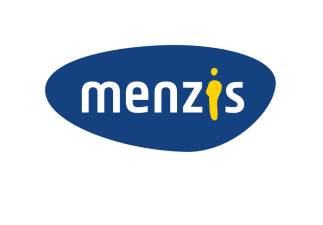 Goed in je vel zitten, daar helpen we je graag bijVerzeker je van goede zorg via Jumbo en MenzisGezonder leven wordt nog makkelijker met SamenGezond. Het online gezondheidsprogramma met bijbehorende app helpt je bijvoorbeeld om regelmatig te ontspannen. De online coach, tips, blogs en uitdagingen helpen je het maximale uit je leven te halen. Wat ook rust geeft, is verzekerd zijn van goede zorg. Dankzij speciale afspraken van Jumbo met Menzis, is dit ook nog eens extra voordelig. Bekijk hier je aanbodDaarom kies je voor MenzisVerzekerd vanaf € 109,80 per maand (Menzis Basis)Tot 20% korting op de aanvullende verzekeringenTot 15% korting op de tandartsverzekeringenRuime vergoeding voor orthodontie in Collectief Aanvullend 3 en 4Extra vergoedingen via je werkgever bovenop de aanvullende verzekeringenGezonder en fitter met SamenGezondJe kunt terecht in elk ziekenhuis en kiest zelf je huisartsIedereen is welkom: we selecteren niet op gezondheid of leeftijdStap nu over op menzis.nl/jumbo!Liever persoonlijk advies?Heb je vragen of wil je graag persoonlijk advies? 
Bel dan de OverstapCoach van Menzis op 088 222 49 00.
Al verzekerd bij Menzis?Ben je al verzekerd bij Menzis? En wil je profiteren van de collectieve zorgverzekering via Jumbo? Je voert deze wijziging eenvoudig door via mijnmenzis.nl.